План-конспект открытого урока на тему: «Решение логарифмических уравнений»Тип урока: комбинированныйЦели урока: - Образовательные: 1) продолжить формирование ЗУН при решении логарифмических уравнений;2) систематизировать методы решения логарифмических уравнений;3) учить, применять полученные знания при решении задания повышенной сложности;4) совершенствовать, развивать и углублять ЗУН по данной теме;-Развивающие:1) развить логическое мышление, память, познавательный интерес;2) формировать математическую речь;3) выработать умение анализировать и сравнивать, развивать логическое мышление;-Воспитательные: 1) воспитывать познавательный интерес к математическим знаниям;2) воспитывать эстетические качества и умение общаться;3) воспитывать навык самооценки и взаимооценки  в группах;Межпредметная связь: - все области естествознания и техники.Оборудование: карточки устного счёта, карточки разноуровневой самостоятельной работы, справочный материал, доска мел.  План урока:1-й этап- Организационный момент (сообщение темы и цели урока)2-й этап- Повторение (фронтальный опрос, устная работа по карточкам)3-й этап - Закрепление и совершенствования ЗУН4-й этап- Работа в группах (разноуровневая самостоятельная работа)5-й этап- Домашнее задание6-й этап- Итог урокаХОД УРОКАI этап Организационный момент:    Доброе утро! Сегодня мы с вами встречаем новый день в мире математических уравнений.На предыдущем уроке мы с вами преступили к теме «Решение логарифмических уравнений» и разобрали 2 метода их решения.Тема наша актуальна, мы с ней будем идти параллельно до итоговой аттестации. Девиз урока «Кто малого не может, тому и большее невозможно».Нашей задачей с вами будет: систематизировать методы решения логарифмических уравнений. Откройте тетради, запишите число.II этап Фронтальный опрос:Устная работа по карточкам:а) Найдите значение выражения:   б) Заполни пропуски:        а) log2 16 = …;        б) log2 1/8 = …;         в) log2 1 = …;         г) log√5 25 = …;         д) log…1/32 = - 5.2.- Что значит решить уравнение? (Ответ: найти все значения переменной, при которых уравнение обращается в верное числовое равенство)- Что такое корень уравнения? (Ответ: значение переменной, при которой уравнения обращаются в верное числовое равенство)-Какие уравнения называют логарифмическими? ( Ответ: уравнения, в которых переменная содержится под знаком логарифма, называются логарифмическими )-Какие методы решения логарифмических уравнений вы уже рассматривали на уроках алгебры? ( Ответ: 1. метод решения с помощью определения;      2.  введение вспомогательной переменной)  Проведём самоконтроль по первому методу. Для этого вспомним определение логарифма. (Логарифмом положительного числа b по положительному и отличному от единицы основанию a, называется показатель степени, в которую надо возвести a, чтобы получить число b. ).  3.  Работа в группах Перед вами карточки с простейшими логарифмическими уравнениями. Нужно выбрать из 4-х один правильный ответ и записать номер верного ответа на карточки. Работаем в группе по 4 человека. (Приложение 1). Ответы на доске:3431423431124314321323431III этап Закрепление и совершенствования ЗУНУ доски 2 обучающиеся решают пример по 2-му  методу.-Метод введения вспомогательной  переменной:                            №6.22а,вIV этап.    Выполним самостоятельную работу. Предлагаются карточки 3-х уровней сложностей. (см. приложение № 2.)Уровень А – оценка   «3»Уровень Б – оценка   «4»Уровень С – оценка   «5»      Перед следующим этапом проведём динамическую паузу (она направлена на профилактику остеохондроза)    Сесть на краешек стула   Поднять руки, потянуться, напрячь мышцы,   Вытянуть руки перед грудью, потянуться.   Руки в стороны, потянуться, напрячь мышцы.   Обхватить себя руками, выгнуть спину.   Принять рабочее положение. V этап совершенствовать, развивать и углублять ЗУН по данной теме.Но кроме этих методов, есть и другие методы решения логарифмических уравнений.  О них расскажет Скобельдина Анна. Это метод решения логарифмического уравнения с переходом к другому основанию. Рассмотрим решение такого уравнения, но прежде вспомним формулу перехода к логарифму по другому основанию. (log a , где а>0, b>0, c>0, a больше или равно 1, c больше или равно 1)log2 x + log 4 x + log 16 x = 7 используя свойство  , где а>0, b>0, a1, n0 получаемlog2 x + 0,5log2 x + 0,25log2 x = 71,75 log2 x = 7log 2 x = 4x = 16ОТВЕТ : 16-Метод  логарифмирования обеих частей уравнения: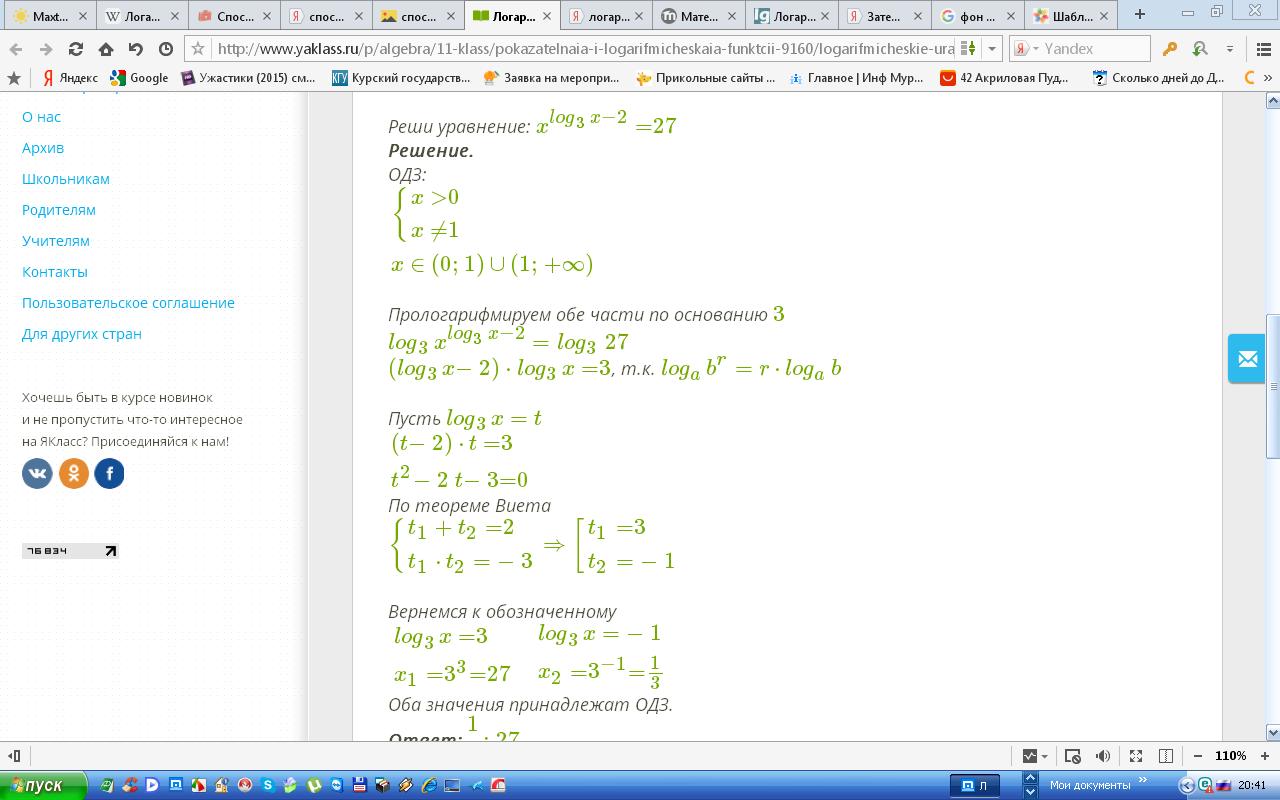 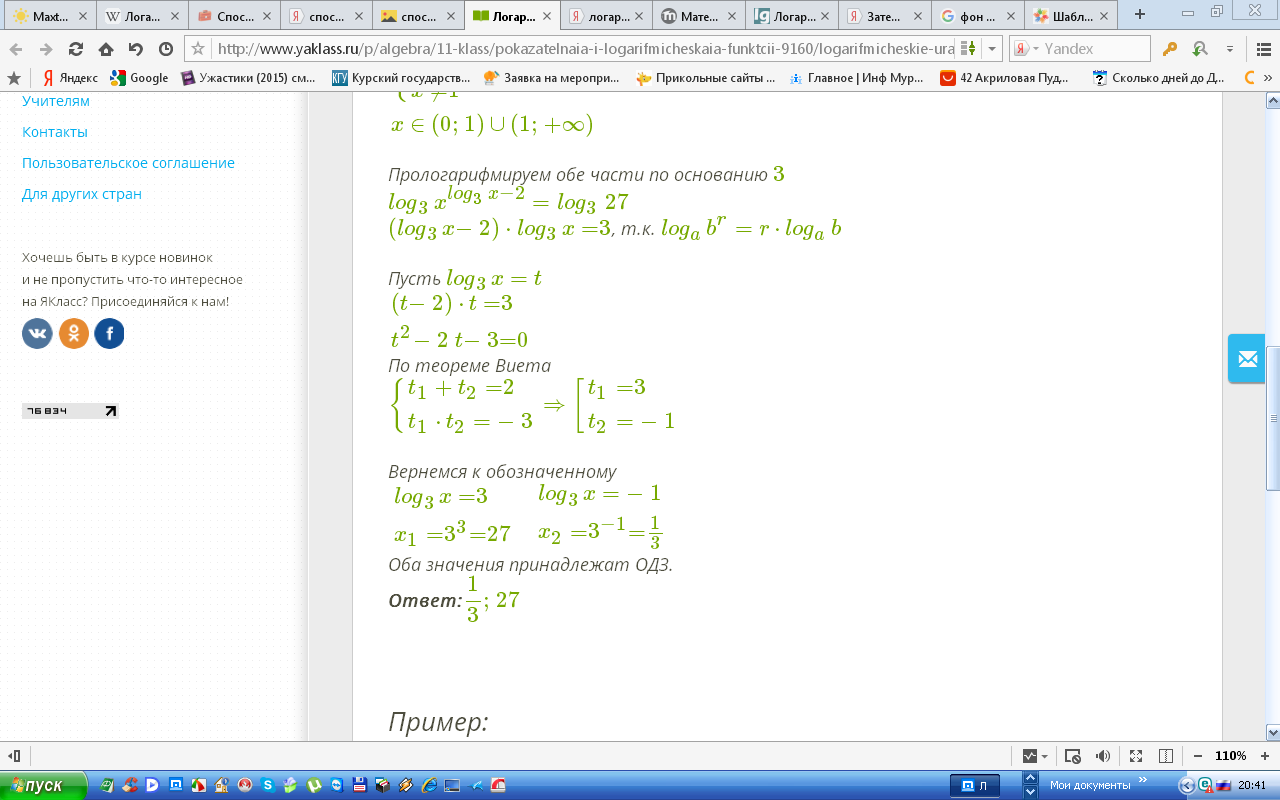 -Метод потенцирования: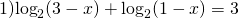 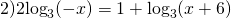 -При подведении итогов, одна из участников даст историческую справку по данной теме урока. V этап   Домашнее задание№6.12 а,б; № 6.22а,вVI этап  Итог урока   Сегодня на уроке мы рассмотрели различные методы решения логарифмических уравнений: - метод решения с помощью определения,                  - метод потенцирования            - метод введения вспомогательной  переменной                - метод перехода к новому основанию            - метод логарифмирования обеих частей уравнения     Умение пользоваться этими методами на практике требуют внимания,  трудолюбия и сообразительности.    Сегодня на уроке все очень хорошо работали. Спасибо!Ваши оценки.Приложение №1Приложение №2I-й уровень «А» – оценка  «3» а) б) в) II-й уровень «B» – оценка  «4» а) б) в) III-й уровень «С» – оценка  «5» а) б) в) Приложение №3       В течение XVI в. резко вырос объём работы, связанный с проведением приближённых вычислений в ходе решения разных задач, и в первую очередь задач астрономии (в частности, при определении положения судов по звёздам и по Солнцу). Наибольшие Проблемы возникли при выполнении операций уменьшения и деления. Поэтому открытие логарифмов, сводящее уменьшение и деление чисел к сложению и вычитанию их логарифмов, удлинило, по выражению Лапласа, жизнь вычислителей.       Создателем логарифмов является Джон Непер (1550-1617г.) – известный английский математик, шотландский барон. В 16 лет он отправился на континент, где в течение 5 лет учился в различных университетах Европы, изучал математику. Затем серьёзно занимался астрономией. К идее логарифмических вычислений Непер пришёл ещё в 80-х годах 16-го века, однако опубликовал свои таблицы только в 1614 г., после 25 – летних вычислений. Они вышли под названием «Описание чудесных логарифмических таблиц».     Неперу принадлежит и сам термин «логарифм», который он перевёл как искусственное число. Таблицы и идеи Непера быстро нашли распространение. «Правило Непера» и «аналогии Непера» можно встретить в так называемой сферической тригонометрии.    Его современник, Г. Бриггс, прославившийся позднее изобретением десятичных логарифмов, отправился в Шотландию, чтобы посетить изобретателя логарифмов. При встрече Бриггс сказал: «Я предпринял это долгое путешествие с единственной целью, увидеть Вас и узнать с помощью какого орудия остроумия и искусства были Вы приведены к первой мысли о логарифмах. Впрочем, теперь я больше удивляюсь тому, что никто не нашёл их раньше, настолько кажутся они простыми после того, как о них узнаёшь».Памятка с формуламиОпределение логарифма:Основные свойства:    10)     11) Приложение №2I-й уровень «А» – оценка  «3» а) б) в) II-й уровень «B» – оценка  «4» а) б) в) III-й уровень «С» – оценка  «5» а) б) в) Капитан оценивает работу каждого члена своей команды по следующим критериям: 1. Решил сам, без ошибок и помог                                              товарищу – 5 баллов                                         2. Решил с помощью карточки с                                               формулами  – 4 балла                                         3. Решил с помощью карточки с формулами                                               и консультировался у капитана – 3 балла I12348162240-2-32110-2103023-3II123425125625270-21248-1210-21-32III12341683240-21312525120-3-4-3240IV123471492-13-31681320-302-33V12349160-332-3279-2-120-4384VI1234816-4204525-242-43-20-11)Метод основанный    на определении логарифма:2)Метод потенцирования:3)Метод введения новой переменной:Пример:Пример:Пример:Ф ИКоличествовыполненныхзаданий Из них правильноОценка